П О С Т А Н О В Л Е Н И Е от ________________ 2018 г.   № ________г. МайкопО внесении изменений в постановление Администрации муниципального образования «Город Майкоп» от 15.03.2013 № 158             «Об утверждении Административного регламента по предоставлению муниципальной услуги муниципального образования «Город Майкоп» «Прием заявлений, постановка на учет и зачисление детей в дошкольные образовательные учреждения, реализующие основную образовательную программу дошкольного образования (детские сады)»В соответствии с Федеральным законом от 27.07.2010  № 210-ФЗ             «Об организации предоставления государственных и муниципальных услуг», Распоряжением Правительства Российской Федерации от 17.12.2009 № 1993-р, постановлением Администрации муниципального образования «Город Майкоп» от 01.07.2011 № 403 «Об утверждении реестра муниципальных услуг в муниципальном образовании «Город Майкоп», постановлением Администрации муниципального образования «Город Майкоп» от 28.02.2011 № 107 «О порядке разработки и утверждения административных регламентов предоставления муниципальных услуг муниципального образования «Город Майкоп», с целью приведения положений Административного регламента по предоставлению муниципальной услуги муниципального образования «Город Майкоп» «Прием заявлений, постановка на учет и зачисление детей в дошкольные образовательные учреждения, реализующие основную образовательную программу дошкольного образования (детские сады)», утвержденного постановлением Администрации муниципального образования «Город Майкоп» от 15.03.2013 № 158 в соответствие Федеральным законом от 1 декабря 2014 № 419-ФЗ «О внесении изменений в отдельные законодательные акты Российской Федерации по вопросам социальной защиты инвалидов в связи с ратификацией Конвенции о правах инвалидов», п о с т а н о в л я ю: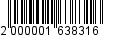 	1. Подпункт 2.13.1. пункта 2.13. раздела 2 Административного регламента по предоставлению муниципальной услуги муниципального образования «Город Майкоп» «Прием заявлений, постановка на учет и зачисление детей в дошкольные образовательные учреждения, реализующие основную образовательную программу дошкольного образования (детские сады)», утвержденного постановлением Администрации муниципального образования «Город Майкоп» от 15.03.2013 № 158 изложить в следующей редакции:«2.13.1. Помещения, в которых предоставляется муниципальная услуга, оборудуются местами для ожидания, приема заявлений и заполнения запросов о предоставлении муниципальной услуги, информационным стендом с образцами их заполнения и перечнем документов, необходимых для предоставления муниципальной услуги.Вход в здание оборудуется в соответствии с требованиями, обеспечивающими беспрепятственный доступ инвалидов (пандусы, поручни, другие специальные приспособления).В здании, в котором предоставляется услуга, создаются условия для прохода инвалидов.Инвалидам в целях обеспечения доступности услуги оказывается помощь в преодолении различных барьеров, мешающих в получении ими государственной услуги наравне с другими лицами. Глухонемым, инвалидам по зрению, инвалидам, использующим кресла-коляски, и другим лицам с ограниченными возможностями здоровья при необходимости оказывается помощь по передвижению в помещениях.При предоставлении услуги также соблюдаются требования, установленные положениями Федерального закона от 24.11.1995 № 181-ФЗ «О социальной защите инвалидов в Российской Федерации»Присутственные места оборудуются:- стендами с информацией для заявителей об услуге;- вывесками с наименованием помещений у входа в каждое из помещений;- средствами оказания первой медицинской помощи.».4. Опубликовать настоящее постановление в газете «Майкопские новости» и разместить на официальном сайте Администрации муниципального образования «Город Майкоп» в сети интернет.	5.  Постановление «О внесении изменений в постановление Администрации муниципального образования «Город Майкоп» от 15 марта 2013 г. № 158 «Об утверждении Административного регламента по предоставлению муниципальной услуги муниципального образования «Город Майкоп» «Прием заявлений, постановка на учет и зачисление детей в дошкольные образовательные учреждения, реализующие основную образовательную программу дошкольного образования (детские сады)» вступает в силу со дня его опубликования.Глава муниципального образования«Город Майкоп»                                                                              А.Л. ГетмановАдминистрация муниципального 
образования «Город Майкоп»Республики Адыгея 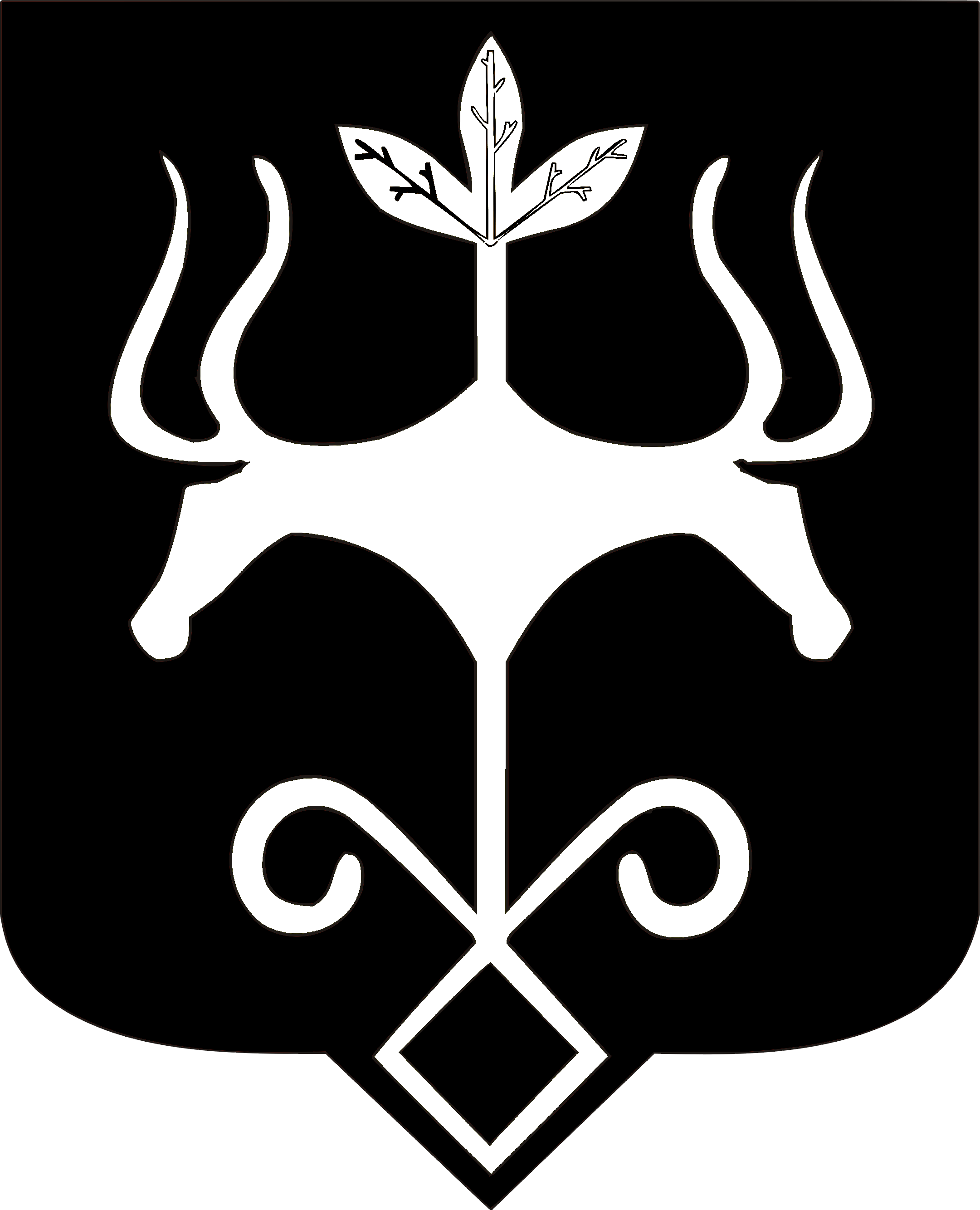 Адыгэ Республикэммуниципальнэ образованиеу 
«Къалэу Мыекъуапэ» и Администрацие